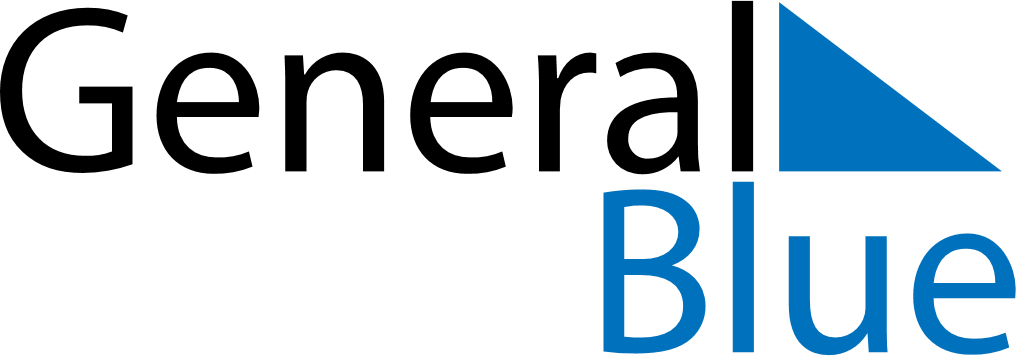 Weekly CalendarJanuary 27, 2025 - February 2, 2025Weekly CalendarJanuary 27, 2025 - February 2, 2025MondayJan 27MondayJan 27TuesdayJan 28WednesdayJan 29WednesdayJan 29ThursdayJan 30FridayJan 31FridayJan 31SaturdayFeb 01SundayFeb 02SundayFeb 02My Notes